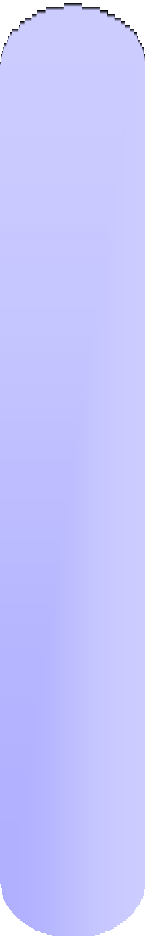 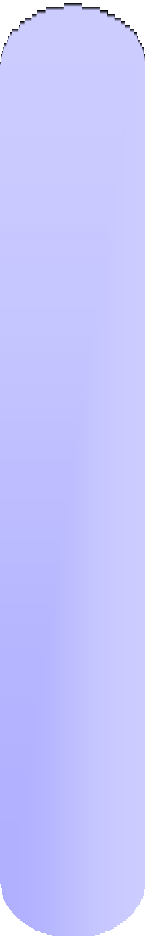 1.DERS8:30 - 9:202. DERS9:30 - 10:203. DERS10:30 - 11:204. DERS11:30 - 12:20ÖĞLE ARASI12:20 - 13:005. DERS13:00 - 13:506. DERS14:00 - 14:507. DERS15:00 - 15:508. DERS16:00 - 16:509. DERS17:00 - 17:50PztZÜBEYDE EKŞİ GÜLOĞLUKSS1054	İSTANBUL KÜLTÜRÜ VE  YAŞAM ZÜBEYDE EKŞİ GÜLOĞLUKSS1054	İSTANBUL KÜLTÜRÜ VE  YAŞAM ÖĞLE ARASIGULEREN SABUNCULARBDY1006 BESLENMEBDY1004 BESLENMEBBSBF.201 (250)ONLİNESaŞULE ALPAR, BİLGİ GÜLSEVEN KARABACAK, GÜLTEN OKUROĞLU, AYNUR KAYNAR ŞİMŞEKHEM1020 HEMŞİRELİK ESASLARI LABORATUVARŞULE ALPAR, BİLGİ GÜLSEVEN KARABACAK, GÜLTEN OKUROĞLU, AYNUR KAYNAR ŞİMŞEKHEM1020 HEMŞİRELİK ESASLARI LABORATUVARŞULE ALPAR, BİLGİ GÜLSEVEN KARABACAK, GÜLTEN OKUROĞLU, AYNUR KAYNAR ŞİMŞEKHEM1020 HEMŞİRELİK ESASLARI LABORATUVARŞULE ALPAR, BİLGİ GÜLSEVEN KARABACAK, GÜLTEN OKUROĞLU, AYNUR KAYNAR ŞİMŞEKHEM1020 HEMŞİRELİK ESASLARI LABORATUVARÖĞLE ARASIGÜL ÜNSAL, SEMRA KARACAHEM1002	KİŞİLERARASI İLİŞKİLER VE İLETİŞİMBECERİLERİGÜL ÜNSAL, SEMRA KARACAHEM1002	KİŞİLERARASI İLİŞKİLER VE İLETİŞİMBECERİLERİ18:00-20:00MEHMET EMİN ALŞAHİNHUK1056İNSAN HAKLARIONLİNEÇaŞULE ALPAR, BİLGİ GÜLSEVEN KARABACAK, GÜLTEN OKUROĞLU, AYNUR KAYNAR ŞİMŞEKHEM1020 HEMŞİRELİK ESASLARI STAJI (8 SAAT HEM1012 HEMŞİRELİK ESASLARI STAJISTAJŞULE ALPAR, BİLGİ GÜLSEVEN KARABACAK, GÜLTEN OKUROĞLU, AYNUR KAYNAR ŞİMŞEKHEM1020 HEMŞİRELİK ESASLARI STAJI (8 SAAT HEM1012 HEMŞİRELİK ESASLARI STAJISTAJŞULE ALPAR, BİLGİ GÜLSEVEN KARABACAK, GÜLTEN OKUROĞLU, AYNUR KAYNAR ŞİMŞEKHEM1020 HEMŞİRELİK ESASLARI STAJI (8 SAAT HEM1012 HEMŞİRELİK ESASLARI STAJISTAJŞULE ALPAR, BİLGİ GÜLSEVEN KARABACAK, GÜLTEN OKUROĞLU, AYNUR KAYNAR ŞİMŞEKHEM1020 HEMŞİRELİK ESASLARI STAJI (8 SAAT HEM1012 HEMŞİRELİK ESASLARI STAJISTAJÖĞLE ARASIŞULE ALPAR, BİLGİ GÜLSEVEN KARABACAK, GÜLTEN OKUROĞLU, AYNUR KAYNAR ŞİMŞEKHEM1020 HEMŞİRELİK ESASLARI STAJIHEM1012 HEMŞİRELİK ESASLARI STAJIŞULE ALPAR, BİLGİ GÜLSEVEN KARABACAK, GÜLTEN OKUROĞLU, AYNUR KAYNAR ŞİMŞEKHEM1020 HEMŞİRELİK ESASLARI STAJIHEM1012 HEMŞİRELİK ESASLARI STAJIŞULE ALPAR, BİLGİ GÜLSEVEN KARABACAK, GÜLTEN OKUROĞLU, AYNUR KAYNAR ŞİMŞEKHEM1020 HEMŞİRELİK ESASLARI STAJIHEM1012 HEMŞİRELİK ESASLARI STAJIŞULE ALPAR, BİLGİ GÜLSEVEN KARABACAK, GÜLTEN OKUROĞLU, AYNUR KAYNAR ŞİMŞEKHEM1020 HEMŞİRELİK ESASLARI STAJIHEM1012 HEMŞİRELİK ESASLARI STAJIPeŞULE ALPAR, BİLGİ GÜLSEVEN KARABACAK, GÜLTEN OKUROĞLUHEM1018 HEMŞİRELİK ESASLARIHEM1012 HEMŞİRELİK ESASLARI TEORİKŞULE ALPAR, BİLGİ GÜLSEVEN KARABACAK, GÜLTEN OKUROĞLUHEM1018 HEMŞİRELİK ESASLARIHEM1012 HEMŞİRELİK ESASLARI TEORİKŞULE ALPAR, BİLGİ GÜLSEVEN KARABACAK, GÜLTEN OKUROĞLUHEM1018 HEMŞİRELİK ESASLARIHEM1012 HEMŞİRELİK ESASLARI TEORİKŞULE ALPAR, BİLGİ GÜLSEVEN KARABACAK, GÜLTEN OKUROĞLUHEM1018 HEMŞİRELİK ESASLARIHEM1012 HEMŞİRELİK ESASLARI TEORİKÖĞLE ARASIKAMER GÜR -BİLGİ G.KARABACAKHEM1008	SAĞLIĞIN GELİŞTİRİLMESİKAMER GÜR -BİLGİ G.KARABACAKHEM1008	SAĞLIĞIN GELİŞTİRİLMESİ18:00-20:00MEHMET ZAFER GÖRENECZ1002 FARMAKOLOJİECZ1010 FARMAKOLOJİONLİNECuÖĞLE ARASIF.NEVİN ŞİŞMANTHU100	TOPLUMA HİZMET UYGULAMALARIF.NEVİN ŞİŞMANTHU100	TOPLUMA HİZMET UYGULAMALARIŞULE ALPARHEM1006 HEMŞİRELİKTE ETİK VE DEĞERLERHEM2026 HEMŞİRELİKTE ETİK VE DEĞERLER1.DERS8:30 - 9:202. DERS9:30 - 10:203. DERS10:30 - 11:204. DERS11:30 - 12:20ÖĞLE ARASI12:20 - 13:005. DERS13:00 - 13:506. DERS14:00 - 14:507. DERS15:00 - 15:508. DERS16:00 - 16:509. DERS17:00 - 18:50PztSIDIKA OĞUZ,HATİCE KARABUĞA YAKARHEM2006	 İLK YARDIM VE ACİL BAKIMSIDIKA OĞUZ,HATİCE KARABUĞA YAKARHEM2006	 İLK YARDIM VE ACİL BAKIMÖĞLE ARASIZÜBEYDE EKŞİ GÜLOGLUHEM2066	KORUYUCU KADIN SAĞLIĞIZÜBEYDE EKŞİ GÜLOGLUHEM2066	KORUYUCU KADIN SAĞLIĞIMEHMET EMİN ALŞAHİNHUK2046 SAĞLIK HUKUKUHUK2083 SAĞLIK HUKUKUPztSIDIKA OĞUZ,HATİCE KARABUĞA YAKARHEM2006	 İLK YARDIM VE ACİL BAKIMSIDIKA OĞUZ,HATİCE KARABUĞA YAKARHEM2006	 İLK YARDIM VE ACİL BAKIMÖĞLE ARASIDİLEK POTURHEM2062 ÜREME SAĞLIĞI VE CİNSEL SAĞLIKDİLEK POTURHEM2062 ÜREME SAĞLIĞI VE CİNSEL SAĞLIKMEHMET EMİN ALŞAHİNHUK2046 SAĞLIK HUKUKUHUK2083 SAĞLIK HUKUKUPztSIDIKA OĞUZ,HATİCE KARABUĞA YAKARHEM2006	 İLK YARDIM VE ACİL BAKIMSIDIKA OĞUZ,HATİCE KARABUĞA YAKARHEM2006	 İLK YARDIM VE ACİL BAKIMÖĞLE ARASIÖZLEM C. GÜRKANHEM2068 TOPLUMSAL CİNSİYETÖZLEM C. GÜRKANHEM2068 TOPLUMSAL CİNSİYETMEHMET EMİN ALŞAHİNHUK2046 SAĞLIK HUKUKUHUK2083 SAĞLIK HUKUKUSaAYSEL GÜRKANHEM2016 CERRAHİ HASTALIKLARI HEMŞİRELİĞİ-TEORİKHEM2022 CERRAHİ HASTALIKLARI HEMŞİRELİĞİAYSEL GÜRKANHEM2016 CERRAHİ HASTALIKLARI HEMŞİRELİĞİ-TEORİKHEM2022 CERRAHİ HASTALIKLARI HEMŞİRELİĞİAYSEL GÜRKANHEM2016 CERRAHİ HASTALIKLARI HEMŞİRELİĞİ-TEORİKHEM2022 CERRAHİ HASTALIKLARI HEMŞİRELİĞİAYSEL GÜRKANHEM2016 CERRAHİ HASTALIKLARI HEMŞİRELİĞİ-TEORİKHEM2022 CERRAHİ HASTALIKLARI HEMŞİRELİĞİÖĞLE ARASIMURAT DİNÇER ÇEKİNSGL2048 SAĞLIK SOSYOLOJİSİSGL2020SAĞLIK ANTROPOLOJİSİ VE SOSYOLOJİSİONLİNEÇaAYSEL GÜRKANHEM2018 CERRAHİ HASTALIKLARI HEMŞİRELİĞİLABORATUVARAYSEL GÜRKANHEM2018 CERRAHİ HASTALIKLARI HEMŞİRELİĞİLABORATUVARAYSEL GÜRKANHEM2018 CERRAHİ HASTALIKLARI HEMŞİRELİĞİLABORATUVARAYSEL GÜRKANHEM2018 CERRAHİ HASTALIKLARI HEMŞİRELİĞİLABORATUVARÖĞLE ARASISERKAN TÜRKELİSAĞLIK BİLİMLERİNDE İLERİ PROGRAMLAMASERKAN TÜRKELİSAĞLIK BİLİMLERİNDE İLERİ PROGRAMLAMAFATOŞ DİLARA EKŞİOĞLUMYDZ2000	MESLEKİ İNGİLİZCEONLİNEÇaAYSEL GÜRKANHEM2018 CERRAHİ HASTALIKLARI HEMŞİRELİĞİLABORATUVARAYSEL GÜRKANHEM2018 CERRAHİ HASTALIKLARI HEMŞİRELİĞİLABORATUVARAYSEL GÜRKANHEM2018 CERRAHİ HASTALIKLARI HEMŞİRELİĞİLABORATUVARAYSEL GÜRKANHEM2018 CERRAHİ HASTALIKLARI HEMŞİRELİĞİLABORATUVARÖĞLE ARASISEMRA KARACAHEM2076  HEMŞİRELİK VE SANAT2053 HEMŞİRELİK VE SANATSEMRA KARACAHEM2076  HEMŞİRELİK VE SANAT2053 HEMŞİRELİK VE SANATFATOŞ DİLARA EKŞİOĞLUMYDZ2000	MESLEKİ İNGİLİZCEONLİNEPeAYSEL GÜRKANHEM2018 CERRAHİ HASTALIKLARI HEMŞİRELİĞİ STAJIHEM2028 CERRAHİ HASTALIKLARI HEMŞİRELİĞİ STAJISTAJAYSEL GÜRKANHEM2018 CERRAHİ HASTALIKLARI HEMŞİRELİĞİ STAJIHEM2028 CERRAHİ HASTALIKLARI HEMŞİRELİĞİ STAJISTAJAYSEL GÜRKANHEM2018 CERRAHİ HASTALIKLARI HEMŞİRELİĞİ STAJIHEM2028 CERRAHİ HASTALIKLARI HEMŞİRELİĞİ STAJISTAJAYSEL GÜRKANHEM2018 CERRAHİ HASTALIKLARI HEMŞİRELİĞİ STAJIHEM2028 CERRAHİ HASTALIKLARI HEMŞİRELİĞİ STAJISTAJÖĞLE ARASIAYSEL GÜRKANHEM2018 CERRAHİ HASTALIKLARI HEMŞİRELİĞİ STAJIHEM2028 CERRAHİ HASTALIKLARI HEMŞİRELİĞİ STAJISTAJAYSEL GÜRKANHEM2018 CERRAHİ HASTALIKLARI HEMŞİRELİĞİ STAJIHEM2028 CERRAHİ HASTALIKLARI HEMŞİRELİĞİ STAJISTAJAYSEL GÜRKANHEM2018 CERRAHİ HASTALIKLARI HEMŞİRELİĞİ STAJIHEM2028 CERRAHİ HASTALIKLARI HEMŞİRELİĞİ STAJISTAJAYSEL GÜRKANHEM2018 CERRAHİ HASTALIKLARI HEMŞİRELİĞİ STAJIHEM2028 CERRAHİ HASTALIKLARI HEMŞİRELİĞİ STAJISTAJCuAYSEL GÜRKAN, GÜLTEN OKUROĞLUHEM2004 HASTA, ÇALIŞAN VE ÇEVRE GÜVENLİĞİAYSEL GÜRKAN, GÜLTEN OKUROĞLUHEM2004 HASTA, ÇALIŞAN VE ÇEVRE GÜVENLİĞİÖĞLE ARASIAYŞEN GARGILISGL2102 YARATICI DÜŞÜNMEDB2055 YARATICI DÜŞÜNMEAYŞEN GARGILISGL2102 YARATICI DÜŞÜNMEDB2055 YARATICI DÜŞÜNME16.00 -18.00BANU YAZICISGL2063 İŞARET DİLİ ONLİNE16.00 -18.00BANU YAZICISGL2063 İŞARET DİLİ ONLİNECuAYSEL GÜRKAN, GÜLTEN OKUROĞLUHEM2004 HASTA, ÇALIŞAN VE ÇEVRE GÜVENLİĞİAYSEL GÜRKAN, GÜLTEN OKUROĞLUHEM2004 HASTA, ÇALIŞAN VE ÇEVRE GÜVENLİĞİÖĞLE ARASIAYŞEN GARGILISGL2102 YARATICI DÜŞÜNMEDB2055 YARATICI DÜŞÜNMEAYŞEN GARGILISGL2102 YARATICI DÜŞÜNMEDB2055 YARATICI DÜŞÜNMEAYLİN ERDİMSGL2104 YAZMA, KONUŞMA VE GÖRSEL ANLATIM BECERİLERİ ONLİNEAYLİN ERDİMSGL2104 YAZMA, KONUŞMA VE GÖRSEL ANLATIM BECERİLERİ ONLİNE1.DERS8:30 - 9:202. DERS9:30 - 10:203. DERS10:30 - 11:204. DERS11:30 - 12:20ÖĞLE ARASI12:20 - 13:005. DERS13:00 - 13:505. DERS13:00 - 13:505. DERS13:00 - 13:506. DERS14:00 - 14:506. DERS14:00 - 14:506. DERS14:00 - 14:507. DERS15:00 - 15:508. DERS16:00 - 16:509. DERS17:00 - 17:50PZTÇAĞRI ÇÖVENER ÖZÇELİKHEM3002 ÇOCUK SAĞLIĞI VE HASTALIKLARI HEMŞİRELİĞİTEORİKÇAĞRI ÇÖVENER ÖZÇELİKHEM3002 ÇOCUK SAĞLIĞI VE HASTALIKLARI HEMŞİRELİĞİTEORİKÇAĞRI ÇÖVENER ÖZÇELİKHEM3002 ÇOCUK SAĞLIĞI VE HASTALIKLARI HEMŞİRELİĞİTEORİKÇAĞRI ÇÖVENER ÖZÇELİKHEM3002 ÇOCUK SAĞLIĞI VE HASTALIKLARI HEMŞİRELİĞİTEORİKÖĞLE ARASIÇAĞRI ÇÖVENER ÖZÇELİKHEM3002ÇOCUK SAĞLIĞI VE HASTALIKLARI HEMŞİRELİĞİTEORİKSAÇAĞRI ÇÖVENER ÖZÇELİKHEM3008 ÇOCUK SAĞLIĞI VE HASTALIKLARI HEMŞİRELİĞİ STAJISTAJÇAĞRI ÇÖVENER ÖZÇELİKHEM3008 ÇOCUK SAĞLIĞI VE HASTALIKLARI HEMŞİRELİĞİ STAJISTAJÇAĞRI ÇÖVENER ÖZÇELİKHEM3008 ÇOCUK SAĞLIĞI VE HASTALIKLARI HEMŞİRELİĞİ STAJISTAJÇAĞRI ÇÖVENER ÖZÇELİKHEM3008 ÇOCUK SAĞLIĞI VE HASTALIKLARI HEMŞİRELİĞİ STAJISTAJÖĞLE ARASIÇAĞRI ÇÖVENER ÖZÇELİKHEM3008 ÇOCUK SAĞLIĞI VE HASTALIKLARI HEMŞİRELİĞİ STAJISTAJÇAĞRI ÇÖVENER ÖZÇELİKHEM3008 ÇOCUK SAĞLIĞI VE HASTALIKLARI HEMŞİRELİĞİ STAJISTAJÇAĞRI ÇÖVENER ÖZÇELİKHEM3008 ÇOCUK SAĞLIĞI VE HASTALIKLARI HEMŞİRELİĞİ STAJISTAJÇAĞRI ÇÖVENER ÖZÇELİKHEM3008 ÇOCUK SAĞLIĞI VE HASTALIKLARI HEMŞİRELİĞİ STAJISTAJÇAĞRI ÇÖVENER ÖZÇELİKHEM3008 ÇOCUK SAĞLIĞI VE HASTALIKLARI HEMŞİRELİĞİ STAJISTAJÇAĞRI ÇÖVENER ÖZÇELİKHEM3008 ÇOCUK SAĞLIĞI VE HASTALIKLARI HEMŞİRELİĞİ STAJISTAJÇAĞRI ÇÖVENER ÖZÇELİKHEM3008 ÇOCUK SAĞLIĞI VE HASTALIKLARI HEMŞİRELİĞİ STAJISTAJÇAĞRI ÇÖVENER ÖZÇELİKHEM3008 ÇOCUK SAĞLIĞI VE HASTALIKLARI HEMŞİRELİĞİ STAJISTAJÇAAYŞE ERGÜN, H.KADIOĞLU, S.EROL, K.GÜR, FN.ŞİŞMAN, N.KOLAÇSGL2022 ARAŞTIRMA TASARIMIAYŞE ERGÜN, H.KADIOĞLU, S.EROL, K.GÜR, FN.ŞİŞMAN, N.KOLAÇSGL2022 ARAŞTIRMA TASARIMIHASİBE KADIOĞLUSGL2057 MAKALE OKUMA VE DEĞERLENDİRMEHASİBE KADIOĞLUSGL2057 MAKALE OKUMA VE DEĞERLENDİRMEÖĞLE ARASISEMRA KARACAHEM2064 HEMŞİRELİK VE SANAT SEMRA KARACAHEM2064 HEMŞİRELİK VE SANAT SEMRA KARACAHEM2064 HEMŞİRELİK VE SANAT SEMRA KARACAHEM2064 HEMŞİRELİK VE SANAT SEMRA KARACAHEM2064 HEMŞİRELİK VE SANAT SERKAN TÜRKELİSAĞLIK BİLİMLERİNDE İLERİ PROGRAMLAMA SERKAN TÜRKELİSAĞLIK BİLİMLERİNDE İLERİ PROGRAMLAMA SERKAN TÜRKELİSAĞLIK BİLİMLERİNDE İLERİ PROGRAMLAMA YASEMİN ERGÜNHEM2054 HEMŞİRELİKTE GÜÇLENDİRMEONLİNEÇAAYŞE ERGÜN, H.KADIOĞLU, S.EROL, K.GÜR, FN.ŞİŞMAN, N.KOLAÇSGL2022 ARAŞTIRMA TASARIMIAYŞE ERGÜN, H.KADIOĞLU, S.EROL, K.GÜR, FN.ŞİŞMAN, N.KOLAÇSGL2022 ARAŞTIRMA TASARIMIDR.ÖĞR.Ü.NURCAN KOLAÇSGL2074 SOSYAL MEDYA VE SAĞLIKDR.ÖĞR.Ü.NURCAN KOLAÇSGL2074 SOSYAL MEDYA VE SAĞLIKÖĞLE ARASIGÜL ÜNSALHEM2052 HEMŞİRELİK VE MİZAH BBSBF.305 GÜL ÜNSALHEM2052 HEMŞİRELİK VE MİZAH BBSBF.305 GÜL ÜNSALHEM2052 HEMŞİRELİK VE MİZAH BBSBF.305 GÜL ÜNSALHEM2052 HEMŞİRELİK VE MİZAH BBSBF.305 GÜL ÜNSALHEM2052 HEMŞİRELİK VE MİZAH BBSBF.305 AYŞEN GARGILISGL2051 BAŞARI STRATEJİLERİAYŞEN GARGILISGL2051 BAŞARI STRATEJİLERİAYŞEN GARGILISGL2051 BAŞARI STRATEJİLERİMÜGE YAZGANSGL2051 KRİZ YÖNETİMİONLİNEPEYASEMİN ERGÜN, SEMANUR KUMRAL ÖZÇELİKHEM3020 HEMŞİRELİKTE YÖNETİM STAJISTAJYASEMİN ERGÜN, SEMANUR KUMRAL ÖZÇELİKHEM3020 HEMŞİRELİKTE YÖNETİM STAJISTAJYASEMİN ERGÜN, SEMANUR KUMRAL ÖZÇELİKHEM3020 HEMŞİRELİKTE YÖNETİM STAJISTAJYASEMİN ERGÜN, SEMANUR KUMRAL ÖZÇELİKHEM3020 HEMŞİRELİKTE YÖNETİM STAJISTAJÖĞLE ARASICUYASEMİN ERGÜN, SEMANUR KUMRAL ÖZÇELİKHEM3022 HEMŞİRELİKTE YÖNETİMTEORİKYASEMİN ERGÜN, SEMANUR KUMRAL ÖZÇELİKHEM3022 HEMŞİRELİKTE YÖNETİMTEORİKYASEMİN ERGÜN, SEMANUR KUMRAL ÖZÇELİKHEM3022 HEMŞİRELİKTE YÖNETİMTEORİKYASEMİN ERGÜN, SEMANUR KUMRAL ÖZÇELİKHEM3022 HEMŞİRELİKTE YÖNETİMTEORİKÖĞLE ARASINURCAN KOLAÇSGL2072 SOSYAL ÇALIŞMA NURCAN KOLAÇSGL2072 SOSYAL ÇALIŞMA NURCAN KOLAÇSGL2072 SOSYAL ÇALIŞMA NURCAN KOLAÇSGL2072 SOSYAL ÇALIŞMA AYLİN ERDİM SGL2076 SUNUM BECERİLERİONLİNE AYLİN ERDİM SGL2076 SUNUM BECERİLERİONLİNE CUYASEMİN ERGÜN, SEMANUR KUMRAL ÖZÇELİKHEM3022 HEMŞİRELİKTE YÖNETİMTEORİKYASEMİN ERGÜN, SEMANUR KUMRAL ÖZÇELİKHEM3022 HEMŞİRELİKTE YÖNETİMTEORİKYASEMİN ERGÜN, SEMANUR KUMRAL ÖZÇELİKHEM3022 HEMŞİRELİKTE YÖNETİMTEORİKYASEMİN ERGÜN, SEMANUR KUMRAL ÖZÇELİKHEM3022 HEMŞİRELİKTE YÖNETİMTEORİKÖĞLE ARASIAYŞEN GARGILISGL2102 YARATICI DÜŞÜNMEDB2055 YARATICI DÜŞÜNMEAYŞEN GARGILISGL2102 YARATICI DÜŞÜNMEDB2055 YARATICI DÜŞÜNMEAYŞEN GARGILISGL2102 YARATICI DÜŞÜNMEDB2055 YARATICI DÜŞÜNMEAYŞEN GARGILISGL2102 YARATICI DÜŞÜNMEDB2055 YARATICI DÜŞÜNMEAYLİN ERDİM SGL2076 SUNUM BECERİLERİONLİNE AYLİN ERDİM SGL2076 SUNUM BECERİLERİONLİNE CUYASEMİN ERGÜN, SEMANUR KUMRAL ÖZÇELİKHEM3022 HEMŞİRELİKTE YÖNETİMTEORİKYASEMİN ERGÜN, SEMANUR KUMRAL ÖZÇELİKHEM3022 HEMŞİRELİKTE YÖNETİMTEORİKYASEMİN ERGÜN, SEMANUR KUMRAL ÖZÇELİKHEM3022 HEMŞİRELİKTE YÖNETİMTEORİKYASEMİN ERGÜN, SEMANUR KUMRAL ÖZÇELİKHEM3022 HEMŞİRELİKTE YÖNETİMTEORİKÖĞLE ARASIHATİCE KARABUĞA YAKARSGL2083 KÜLTÜRLERARASI HEMŞİRELİK HATİCE KARABUĞA YAKARSGL2083 KÜLTÜRLERARASI HEMŞİRELİK HATİCE KARABUĞA YAKARSGL2083 KÜLTÜRLERARASI HEMŞİRELİK HATİCE KARABUĞA YAKARSGL2083 KÜLTÜRLERARASI HEMŞİRELİK CUYASEMİN ERGÜN, SEMANUR KUMRAL ÖZÇELİKHEM3022 HEMŞİRELİKTE YÖNETİMTEORİKYASEMİN ERGÜN, SEMANUR KUMRAL ÖZÇELİKHEM3022 HEMŞİRELİKTE YÖNETİMTEORİKYASEMİN ERGÜN, SEMANUR KUMRAL ÖZÇELİKHEM3022 HEMŞİRELİKTE YÖNETİMTEORİKYASEMİN ERGÜN, SEMANUR KUMRAL ÖZÇELİKHEM3022 HEMŞİRELİKTE YÖNETİMTEORİKÖĞLE ARASIKAMER GÜRHEM2055	HEMŞİRELİKTE KANITKAMER GÜRHEM2055	HEMŞİRELİKTE KANITKAMER GÜRHEM2055	HEMŞİRELİKTE KANITKAMER GÜRHEM2055	HEMŞİRELİKTE KANIT1.DERS8:30 - 9:202. DERS9:30 - 10:203. DERS10:30 - 11:204. DERS11:30 - 12:20ÖĞLE ARASI12:20 - 13:005. DERS13:00 - 13:506. DERS14:00 - 14:507. DERS15:00 - 15:508. DERS16:00 - 16:509. DERS17:00 - 17:50PztHEM-4INTERNHEM-4INTERNHEM-4INTERNHEM-4INTERNÖĞLE ARASIHEM-4INTERNHEM-4INTERNHEM-4INTERNHEM-4INTERNSaHEM-4INTERNHEM-4INTERNHEM-4INTERNHEM-4INTERNÖĞLE ARASIHEM-4INTERNHEM-4INTERNHEM-4INTERNHEM-4INTERNÇaHEM-4INTERNHEM-4INTERNHEM-4INTERNHEM-4INTERNÖĞLE ARASIHEM-4INTERNHEM-4INTERNHEM-4INTERNHEM-4INTERNPeHEM-4INTERNHEM-4INTERNHEM-4INTERNHEM-4INTERNÖĞLE ARASIHEM-4INTERNHEM-4INTERNHEM-4INTERNHEM-4INTERNCuÖĞLE ARASIHEM-4INTERN TEORİKHEM-4INTERN TEORİKHEM-4BİTİRME PROJESİ 2 HEM-4BİTİRME PROJESİ 2 